ПАМЯТКА ДЛЯ НАСЕЛЕНИЯ О МЕРАХ ПОЖАРНОЙ БЕЗОПАСНОСТИ В ВЕСЕННЕ-ЛЕТНИЙ ПОЖАРООПАСНЫЙ ПЕРИОД 2022 годаВесна и лето — прекрасное время для активного отдыха в саду, на природе, но, увы, это ещё и пожароопасный сезон. Каждый год повторяется ситуация горения сухой прошлогодней травы, оттаявшего бытового мусора, что в свою очередь может привести и приводит к возгоранию насаждений лесных полос, лиственных массивов, выгоранию травяной растительности на больших площадях.При разведении костра в т.ч. и для сжигания мусора, сухой травянистой растительности, листвы и иных отходов, необходимо соблюдать следующие меры безопасности:- разводить костры можно только в безветренную погоду и на специальных площадках, на расстоянии не менее 50 метров от зданий и сооружений;- не оставляйте костёр без постоянного наблюдения;- не оставляйте костёр на попечение детей, даже на короткий срок;- не разрешайте детям самостоятельно разводить костры, устраивать игры согнём;- у места разведения костра необходимо иметь запас воды для его заливки вслучае возникновения сильного ветра;- после окончания работ костер должен быть тщательно засыпан землей или залит водой до полного прекращения тления;- территория, на которой разведен костер, должна быть очищена в радиусе 25 - 30 метров от сухостойных деревьев, валежника, порубочных остатков, других горючих материалов и отделена противопожарной минерализованной полосой шириной не менее 1,4 метра.С наступлением весенне-летнего пожароопасного периода 2022 года ПЧ № 86 ГКУ ВО 6 отряд ПС обращается к гражданам с просьбой соблюдать меры безопасности при обращении с огнем в частном секторе!Чтобы не допустить возникновения пожара необходимо знать и соблюдать элементарные Правила пожарной безопасности в период пожароопасного сезона (в период устойчивой сухой, жаркой и ветреной погоды):— своевременно очищайте приусадебный участок и прилегающую к нему территорию от горючих отходов, мусора, опавших листьев и сухой травянистой растительности;— не выжигайте сухую травянистую растительность на земельных участках,непосредственно примыкающих к лесам, а так же прилегающих к зданиям, сооружениям, жилым домам, хозяйственным постройкам; не разводите костров вблизи зданий и строений;— не выжигайте стерню, пожнивные остатки, сухую травянистую растительность, на землях сельскохозяйственного назначения и землях запаса; не разводите костров на полях;— обустраивайте противопожарные разрывы между постройками и приусадебными участками путем выкоса травы и вспашки;— не загромождайте дороги, проезды и подъезды к зданиям, сооружениям, открытым складам, наружным пожарным лестницам и водоисточникам, используемым для целей пожаротушения, ветками деревьев и мусором, они должны быть всегда свободными для проезда пожарной техники;— не оставляйте емкости с легковоспламеняющимися и горючими жидкостями,горючими газами на территориях, прилегающих к жилым домам, а также к объектам садоводческих, огороднических и дачных некоммерческих объединений  граждан;—не устраивайте свалки горючих отходов на территориях поселений, на объектах огороднических и дачных некоммерческих объединений граждан;— не используйте противопожарные расстояния между зданиями, строениями и сооружениями, под складирование материалов, оборудования и тары, для стоянки транспорта и строительства (установки) зданий и сооружений.— размещайте скирды (стога), навесы и штабеля грубых кормов на расстоянии не менее 15 метров до линий электропередачи и не менее 20 метров - до дорог и не менее 50 метров - до зданий, сооружений и строений;— соблюдайте меры предосторожности при эксплуатации электрических сетей, электробытовых, газовых приборов, обогревательных приборов, печей в жилых домах и банях;— соблюдайте меры предосторожности при проведении работ с легковоспламеняющимися и горючими жидкостями, другими опасными в пожарном отношении веществами, материалами и оборудованием, а так же при пользовании открытым огнем: свечами, керосиновыми и паяльными лампами, не оставляйте их без присмотра;— к началу пожароопасного периода собственники индивидуальных жилых домов, в том числе жилых помещений в домах блокированной застройки, расположенных на территориях сельских поселений, садоводческих, огороднических и дачных некоммерческих объединений граждан, на своих земельных участках, где расположены указанные жилые дома, должны иметь емкости (бочки) с водой или огнетушителя. Хранение огнетушителя осуществляется в соответствии с требованиями инструкции по его эксплуатации;— не допускайте шалости детей с огнем.Родители должны рассказать детям об опасности, которую таят игра с огнём, спички, зажжённые факелы. Дети без присмотра взрослых часто самовольно разводят костры вблизи зданий, строений, около сельскохозяйственных массивов, и, увлекшись игрой, могут забыть затушить костёр, что приводит к большой беде.Лес для человека - наиболее привлекательное место для отдыха. Однако человек далеко не всегда правильно ведет себя в гостях у радушного хозяина. Отсюда и свалки мусора в самых красивых местах, битые бутылки, но самое главное - разведение костров в пожароопасный период. Самый опасный враг леса - огонь, в подавляющем большинстве случаев лес горит по вине человека. Лесные пожары часто угрожают жилым домам расположенным вблизи лесных массивов.Граждане при пребывании в лесах обязаны соблюдать требования пожарной безопасности, при обнаружении лесных пожаров немедленно уведомлять о них органы государственной власти или органы местного самоуправления, принимать при обнаружении лесного пожара меры по его тушению своими силами до прибытия сил пожаротушения, оказывать содействие при тушении лесных пожаров.В период со дня схода снежного покрова до установления устойчивой дождливой осенней погоды или образования снежного покрова в лесах запрещается:— разводить костры в хвойных молодняках, на гарях, на участках поврежденного леса, торфяниках, в местах рубок (на лесосеках), не очищенных от порубочных остатков и заготовленной древесины, в местах с подсохшей травой, а также под кронами деревьев;— бросать горящие спички, окурки и горячую золу из курительных трубок, стекло (стеклянные бутылки, банки и др.);— употреблять при охоте пыжи из горючих или тлеющих материалов;— оставлять промасленные или пропитанные бензином, керосином или иными горючими веществами материалы (бумагу, ткань, паклю, вату и др.) в не предусмотренных специально для этого местах;— заправлять горючим топливные баки двигателей внутреннего сгорания при работе двигателя, использовать машины с неисправной системой питания двигателя, а также курить или пользоваться открытым огнем вблизи машин, заправляемых горючим;— выполнять работы с открытым огнем на торфяниках.Запрещается засорение леса бытовыми, строительными, промышленными и иными отходами и мусором, сжигание мусора вывозимого из населенных пунктов.Запрещается выжигание хвороста, лесной подстилки, сухой травы и других лесных горючих материалов на земельных участках, непосредственно примыкающих к лесам, защитным и лесным насаждениям и не отделенных противопожарной минерализованной полосой шириной не менее 0,5 метра.УВАЖАЕМЫЕ ГРАЖДАНЕ!СОБЛЮДАЙТЕ ПРАВИЛА ПОЖАРНОЙ БЕЗОПАСНОСТИ
В ВЕСЕННЕ-ЛЕТНИЙ ПОЖАРООПАСНЫЙ ПЕРИОД!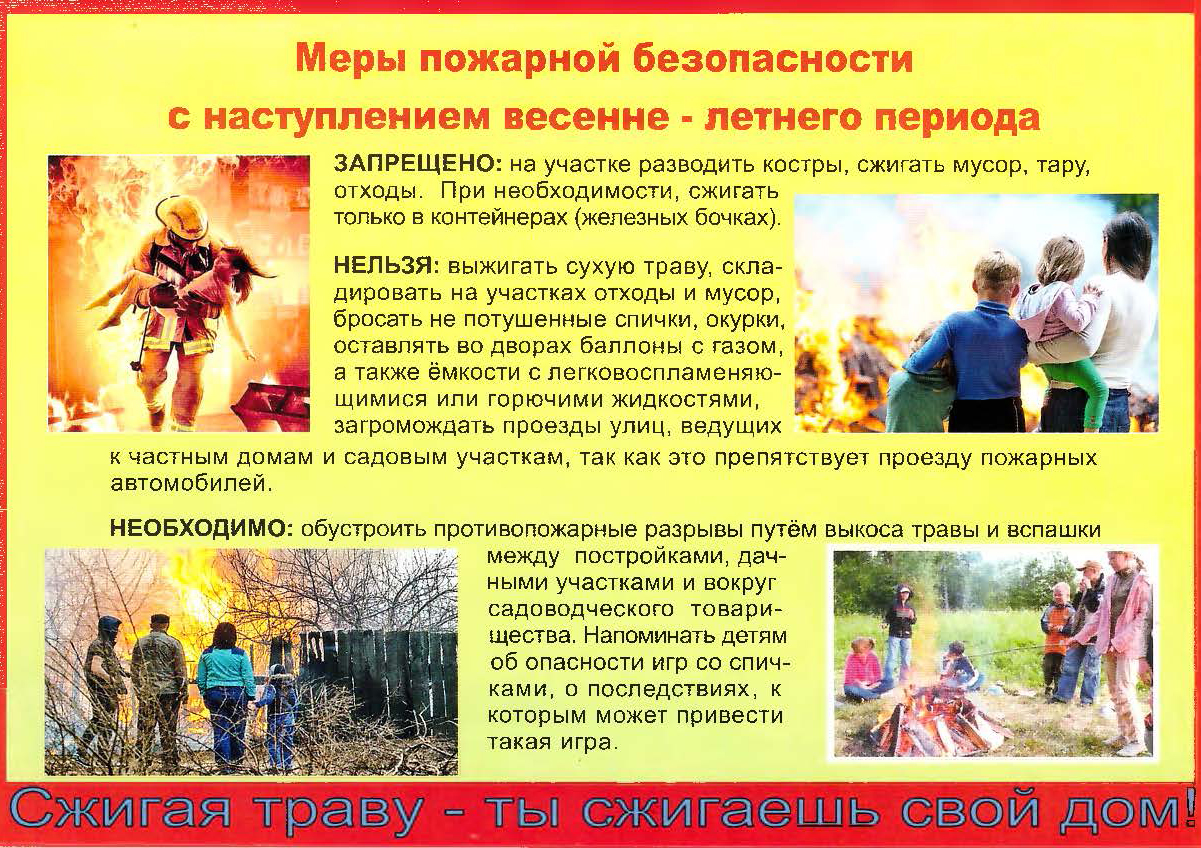 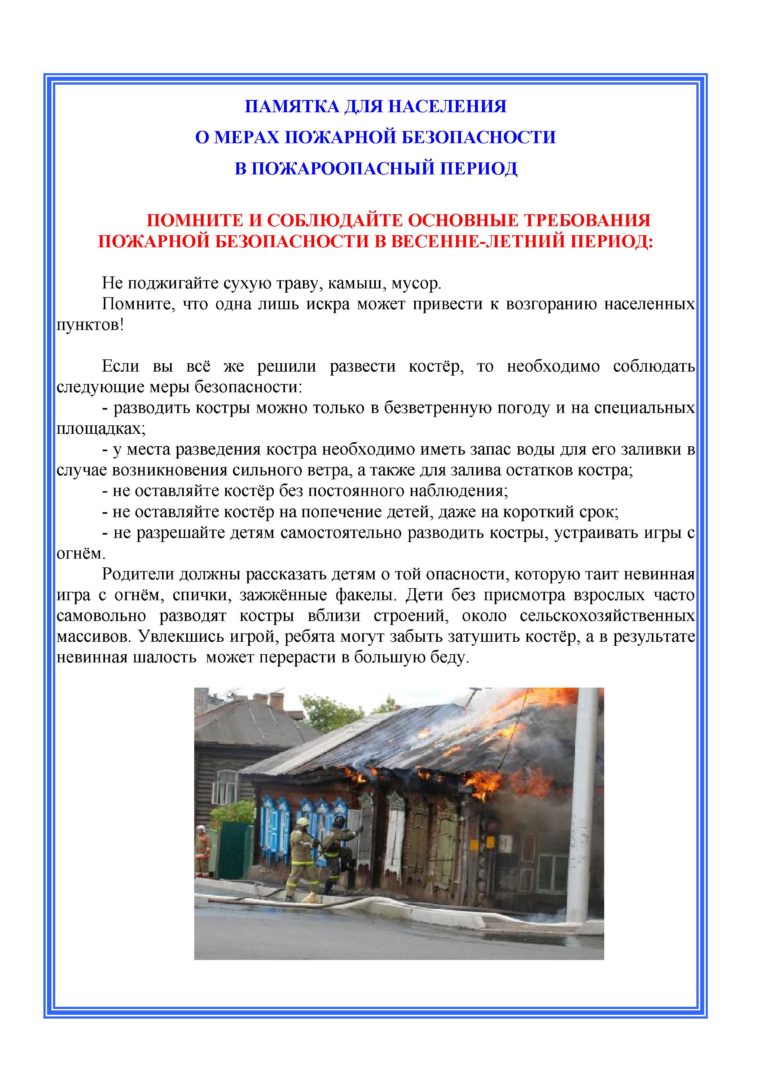 